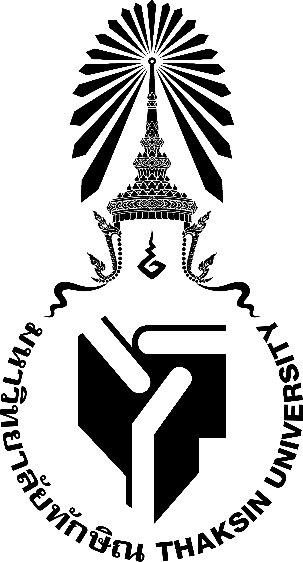 มคอ. 5 รายละเอียดของรายวิชา      (Course Report)030543 การพัฒนาสารสนเทศเพื่อการประกันคุณภาพทางการศึกษาInformation Development for Educational Quality Assuranceรายวิชานี้เป็นส่วนหนึ่งของหลักสูตรการศึกษาบัณฑิตหมวดวิชาเฉพาะ วิชาชีพครู หลักสูตรใหม่/หลักสูตรปรับปรุง พ.ศ.2562	        คณะศึกษาศาสตร์ มหาวิทยาลัยทักษิณสารบัญหมวด	 หน้ารายละเอียดของรายวิชา(Course Report)หมวดที่ 1 ข้อมูลทั่วไป1.  รหัส ชื่อรายวิชา จำนวนหน่วยกิต รายวิชาที่ต้องเรียนมาก่อน รายวิชาที่เรียนพร้อมกัน และคำอธิบายรายวิชา (นำข้อมูลมาจาก มคอ.2 ข้อ 3.1.5 คำอธิบายรายวิชา)0305443 การพัฒนาสารสนเทศเพื่อการประกันคุณภาพทางการศึกษา 		2(1-2-3)Information Development for Educational Quality Assuranceบุรพวิชา : ไม่มีควบคู่ : ไม่มีสารสนเทศและระบบสารสนเทศเพื่อการประกันคุณภาพ ปฏิบัติการพัฒนาสารสนเทศ เพื่อการประกันคุณภาพตามมาตรฐานและตัวบ่งชี้ทางการศึกษาInformation and information system for quality assurance; information development to assure the quality through educational standards and indicators2. หลักสูตรและประเภทของรายวิชาหลักสูตรการศึกษาบัณฑิต หมวดวิชาเฉพาะด้านวิชาชีพครู  วิชาชีพครูบังคับ  มาตรฐานความรู้ที่ 2 ความรู้ และศาสตร์การสอน3.  อาจารย์ผู้รับผิดชอบรายวิชาและอาจารย์ผู้สอน4.  ภาคการศึกษา/ ชั้นปีที่เรียน    ภาคการศึกษาที่ 1 ปีการศึกษา 2564 5. สถานที่เรียน    เรียนออนไลน์หมวดที่ 2 การจัดการเรียนการสอนที่เปรียบเทียบกับแผนการสอน1. รายงานชั่วโมงการสอนจริงเปรียบเทียบกับแผนการสอน2. หัวข้อที่สอนไม่ครอบคลุมตามแผน3. ประสิทธิผลของวิธีสอนที่ทำให้เกิดผลการเรียนรู้ ตามที่ระบุเวลาในรายละเอียดของรายวิชา4. ข้อเสนอการดำเนินการเพื่อปรับปรุงวิธีสอนหมวดที่ 3 สรุปผลการจัดการเรียนการสอนของรายวิชาจำนวนนิสิตที่ลงทะเบียนเรียน (ณ วันหมดกำหนดการเพิ่มถอน)		75  คนจำนวนนิสิตที่คงอยู่เมื่อสิ้นสุดภาคเรียน					75  คนจำนวนนิสิตที่ถอน (W)อื่น ๆ ถ้ามีการกระจายของระดับคะแนน (เกรด) : จำนวนและร้อยละของนิสิตในแต่ละระดับคะแนน5. ปัจจัยที่ทำให้ระดับคะแนนผิดปกติ (ถ้ามี)6. ความคลาดเคลื่อนจากแผนการประเมินที่กำหนดไว้ในรายละเอียดรายวิชา : จากแผนการประเมินใน มคอ.2 หมวดที่ 5 ข้อ 26.1 ความคลาดเคลื่อนด้านกำหนดเวลาการประเมิน6.2 ความคลาดเคลื่อนด้านวิธีการประเมินผลการเรียนรู้ (ถ้ามี)7. การทวนสอบผลสัมฤทธิ์ของนิสิต (ให้อ้างอิงจาก มคอ.2 และ มคอ.3 หมวดที่ 7)หมวดที่ 4 ปัญหาและผลกระทบต่อการดำเนินการประเด็นด้านทรัพยากรประกอบการเรียนการสอนและสิ่งอำนวยความสะดวกประเด็นด้านการบริหารและองค์กรหมวดที่ 5 การประเมินรายวิชาผลการประเมินรายวิชาโดยนิสิต (แนบเอกสาร)ข้อวิพากษ์ที่สำคัญจากผลการประเมินโดยนิสิต		ไม่มีความเห็นของอาจารย์ผู้สอนต่อข้อวิพากษ์		ไม่มีผลการประเมินรายวิชาโดยวิธีอื่นข้อวิพากษ์สำคัญจากผลการประเมินโดยวิธีอื่น		ไม่มีความเห็นของอาจารย์ผู้สอนต่อข้อวิพากษ์		ไม่มีหมวดที่ 6 แผนการปรับปรุงความก้าวหน้าของการปรับปรุงการเรียนการสอนตามที่เสนอในรายงานของรายวิชาครั้งที่ผ่านมาการดำเนินการด้านอื่น ๆในการปรับปรุงรายวิชาข้อเสนอแผนการปรับปรุงสำหรับภาคการศึกษา/ปีการศึกษาต่อไปข้อเสนอแนะของอาจารย์ผู้รับผิดชอบรายวิชาต่ออาจารย์ผู้รับผิดชอบหลักสูตรชื่ออาจารย์ผู้รับผิดชอบรายวิชา					ลงชื่อ...............................................................				    	 (รองศาสตราจารย์ ดร.เรวดี กระโหมวงศ์)			   	วันที่รายงาน          2  ธันวาคม 2564ชื่อประธานหลักสูตร/เลขานุการกรรมการประจำหลักสูตรลงชื่อ...............................................................				     	     (................................................................)			  	 วันที่รายงาน.................................................................กลุ่มวิชาเอกวัน-เวลาเรียนห้องเรียนอาจารย์ผู้สอนโทรศัพท์S 101การวัดฯ S1พ. 13.00 - 16.10 น.17303รศ.ดร.เรวดี  กระโหมวงศ์0818984879S 102การวัดฯ S2พฤ. 08.00 - 11.10 น.18903รศ.ดร.เรวดี  กระโหมวงศ์0818984879สัปดาห์ที่หัวข้อ/รายละเอียดจำนวนชั่วโมงตามแผนการสอนจำนวนชั่วโมงตามแผนการสอนจำนวนชั่วโมงที่สอนจริงจำนวนชั่วโมงที่สอนจริงความแตกต่าง(%)เหตุผลหากความ(แตกต่างเกิน 25%)สัปดาห์ที่หัวข้อ/รายละเอียดบรรยายปฏิบัติบรรยายปฏิบัติความแตกต่าง(%)เหตุผลหากความ(แตกต่างเกิน 25%)1- สรุปสาระสำคัญเกี่ยวกับการประกันคุณภาพการศึกษา1212--2-4- สารสนเทศและระบบสารสนเทศเพื่อการประกันคุณภาพ3636--5-8ปฏิบัติการพัฒนาสารสนเทศเพื่อการประกันคุณภาพตามมาตรฐานและตัวบ่งชี้ทางการศึกษาได้4848--9สอบกลางภาคสอบกลางภาคสอบกลางภาคสอบกลางภาคสอบกลางภาคสอบกลางภาคสอบกลางภาค10-15ปฏิบัติการพัฒนาสารสนเทศเพื่อการประกันคุณภาพตามมาตรฐานและตัวบ่งชี้ทางการศึกษาได้612612--16สอบปลายภาคสอบปลายภาคสอบปลายภาคสอบปลายภาคสอบปลายภาคสอบปลายภาคสอบปลายภาครวมรวม15301530ไม่มีความแตกต่างไม่มีความแตกต่างสัปดาห์ที่หัวข้อที่สอนไปไม่ครอบคลุม ตามแผนการสอนนัยสำคัญของหัวข้อที่สอนไม่ครอบคลุมตามแผนการสอนแนวทางชดเชย----ผลการเรียนรู้วิธีการสอนประสิทธิผลประสิทธิผลปัญหาของการใช้วิธีการสอน(ถ้ามี)พร้อมข้อเสนอแนะในการแก้ไข(พร้อมอธิบายเหตุผลว่ามีประสิทธิผลอย่างไร)ผลการเรียนรู้วิธีการสอนมีไม่มีปัญหาของการใช้วิธีการสอน(ถ้ามี)พร้อมข้อเสนอแนะในการแก้ไข(พร้อมอธิบายเหตุผลว่ามีประสิทธิผลอย่างไร)1. ด้านคุณธรรม จริยธรรม 1.1 เอาใจใส่ ยอมรับความแตกต่างระหว่างบุคคล สร้างความเท่าเทียมความเสมอภาคในการเรียนรู้ของผู้เรียน และสร้างคุณค่าจากความแตกต่างระหว่างบุคคล ความหลากหลายและสังคมพหุวัฒนธรรม1. การใช้กรณีศึกษาให้นิสิตสะท้อน ความคิดด้วยกิจกรรมการเรียนรู้เป็นรายบุคคล และรายกลุ่ม 2. การเรียนรู้จากต้นแบบ ได้แก่ บุคคล ตัวอย่าง ครูผู้สอน เพื่อน หรือวิทยากร 3. การสอดแทรก เรื่องคุณธรรม จริยธรรมในการสอนทุกรายวิชาโดย อาจารย์ผู้สอน รวมทั้งมีการจัดกิจกรรม ส่งเสริมคุณธรรมจริยธรรมสำหรับครูวัด และประเมินผลทางการศึกษา  √ 1.2 ประพฤติตนอยู่ในศีลธรรมอันดีเป็นที่ยอมรับและนับถือโดยบุคคล ชุมชนและสังคมและปฏิบัติตนตามจรรยาบรรณของวิชาชีพด้วยจิตวิญญาณความเป็นครู สะท้อนอัตลักษณ์ครูนักพัฒนา1. การใช้กรณีศึกษาให้นิสิตสะท้อน ความคิดด้วยกิจกรรมการเรียนรู้เป็นรายบุคคล และรายกลุ่ม 2. การเรียนรู้จากต้นแบบ ได้แก่ บุคคล ตัวอย่าง ครูผู้สอน เพื่อน หรือวิทยากร 3. การสอดแทรก เรื่องคุณธรรม จริยธรรมในการสอนทุกรายวิชาโดย อาจารย์ผู้สอน รวมทั้งมีการจัดกิจกรรม ส่งเสริมคุณธรรมจริยธรรมสำหรับครูวัด และประเมินผลทางการศึกษา√ 2.1 แสดงออกถึงความมุ่งมั่น ทุ่มเท มีจิตสาธารณะ ความรับผิดชอบต่อสังคมส่วนรวม สามารถจัดการและคิดแก้ปัญหาทางคุณธรรมจริยธรรมด้วยความถูกต้อง เหมาะสม ทั้งในการฝึกปฏิบัติงานครู การปฏิบัติการสอน และการทางานร่วมกับคนในชุมชนโดยเชื่อมโยงกับสิทธิและหน้าที่ความเป็นพลเมืองที่เข้มแข็ง1. การใช้กรณีศึกษาให้นิสิตสะท้อนความคิดด้วยกิจกรรมการเรียนรู้เป็นรายบุคคล และรายกลุ่ม 2. การเรียนรู้จากต้นแบบ ได้แก่ บุคคลตัวอย่าง ครูผู้สอน เพื่อน หรือวิทยากร 3. การสอดแทรกเรื่องคุณธรรม จริยธรรมในการสอนทุกรายวิชาโดยอาจารย์ผู้สอน รวมทั้งมีการจัดกิจกรรมส่งเสริมคุณธรรมจริยธรรมสำหรับครูวัดและประเมินผลทางการศึกษา√ 2.2 สามารถประยุกต์ใช้แนวคิดปรัชญาของเศรษฐกิจพอเพียง และใช้เครื่องมือในการเรียนรู้ชุมชนเพื่อสร้างความเข้าใจ เข้าถึง และพัฒนาผู้เรียน สถานศึกษาและชุมชน ได้สอดคล้องกับบทบาทหน้าที่ความเป็นครู1. การใช้กรณีศึกษาให้นิสิตสะท้อนความคิดด้วยกิจกรรมการเรียนรู้เป็นรายบุคคล และรายกลุ่ม 2. การเรียนรู้จากต้นแบบ ได้แก่ บุคคลตัวอย่าง ครูผู้สอน เพื่อน หรือวิทยากร 3. การสอดแทรกเรื่องคุณธรรม จริยธรรมในการสอนทุกรายวิชาโดยอาจารย์ผู้สอน รวมทั้งมีการจัดกิจกรรมส่งเสริมคุณธรรมจริยธรรมสำหรับครูวัดและประเมินผลทางการศึกษา√2. ด้านความรู้ 3.1 วิเคราะห์ความรู้เนื้อหาวิชาที่สอน วิทยาการความรู้สมัยใหม่ และสรุปองค์ความรู้เกี่ยวกับหลักสูตร การจัดการเรียนรู้ที่ตอบสนองความหลากหลายของผู้เรียน โดยใช้ความรู้เกี่ยวกับจิตวิทยาพัฒนาการ จิตวิทยาการศึกษา จิตวิทยาการให้คาปรึกษา สังคมและการศึกษา ในการวิเคราะห์ แก้ปัญหาและพัฒนาผู้เรียนที่มีแตกต่างระหว่างบุคคล ได้เหมาะสมกับบริบทการจัดการเรียนรู้ระดับการศึกษา ชุมชนและสังคมที่มีความหลากหลายเท่าทันการเปลี่ยนแปลงของสังคมและบริบทโลก1. การเรียนรู้ที่เน้นนิสิตเป็นสำคัญโดยเน้น active learning     ปรับวิธีการจัดการเรียนรู้ให้สอดคล้องกับบริบทเนื้อหา และจุดมุ่งหมายในการเรียนรู้ เพื่อการเรียนรู้ทั้งองค์ความรู้ทฤษฎี และการปฏิบัติในบริบทจริง 2. การเรียนรู้จากสื่อและแหล่งเรียนรู้ที่หลากหลายเน้นการสืบเสาะความรู้ โดยใช้เทคโนโลยีและสารสนเทศและ สรุปองค์√ผลการเรียนรู้วิธีการสอนประสิทธิผลประสิทธิผลปัญหาของการใช้วิธีการสอน(ถ้ามี)พร้อมข้อเสนอแนะในการแก้ไข(พร้อมอธิบายเหตุผลว่ามีประสิทธิผลอย่างไร)ผลการเรียนรู้วิธีการสอนมีไม่มีปัญหาของการใช้วิธีการสอน(ถ้ามี)พร้อมข้อเสนอแนะในการแก้ไข(พร้อมอธิบายเหตุผลว่ามีประสิทธิผลอย่างไร) 3.2 ออกแบบหลักสูตร แผนการจัดการเรียนรู้   สื่อและเทคโนโลยี การวัดและประเมินผล และปฏิบัติการจัดการเรียนรู้ในสถานการณ์จำลองและสถานการณ์จริงได้สอดคล้องกับบริบทวิชาชีพ     บูรณาการ หลักการ แนวคิด ทฤษฎี ที่เกี่ยวข้องกับการวัดทางการศึกษา สถิติและเทคโนโลยีเพื่อการวัดประเมินทางการศึกษาและการวิจัย การประเมินและประกันคุณภาพทางการศึกษา การวิจัยทางการศึกษา และสามารถประยุกต์สู่การปฏิบัติการเรียนการสอน และการปฏิบัติจริงในการสร้างและพัฒนาเครื่องมือวัดและประเมินการเรียนรู้ การวิจัย และการประกันคุณภาพ โดยอาศัยเทคโนโลยีได้สอดคล้องกับบริบทวิชาชีพครูวัดและประเมินทางการศึกษาความรู้เชิงทฤษฎีและการ ปฏิบัติ 3. การเรียนรู้จากสถานการณ์จริงผ่านการฝึกปฏิบัติในรายวิชาและ ฝึกประสบการณ์วิชาชีพครูวัดและประเมินผลทางการศึกษา√3. ด้านทักษะทางปัญญา 4.1.แสดงออกถึงความมีวินัย ความรับผิดชอบต่อตนเองในการเรียนรู้เพื่อพัฒนาให้เป็นคนนาสมัยและนาตนเองภายใต้การเปลี่ยนแปลงของสังคมอย่างมีภาวะผู้นาทางวิชาการและวิชาชีพ คิดอย่างมีวิจารณญาณและสร้างสรรค์งานด้านการวัดผลการประเมินผลการวิจัยและการประกันคุณภาพ1. การเรียนรู้ที่เน้นนิสิตเป็นสำคัญด้วย วิธีการที่หลากหลายตามบริบทของเนื้อหา และจุดมุ่งหมายการเรียนรู้ รวมทั้งการเรียนรู้จากการปฏิบัติในบริบทจริง 2. การเรียนรู้จากสื่อและแหล่งเรียนรู้ที่หลากหลายเน้นการสืบค้นโดยใช้ เทคโนโลยีและสารสนเทศการสรุป วิเคราะห์ สังเคราะห์องค์ความรู้และการออกแบบนำเสนองานเพื่อสรุปองค์ ความรู้ด้วยกระบวนการคิดที่หลากหลาย 3. การเรียนรู้จากสถานการณ์จริงผ่านการฝึกปฏิบัติการคิดวิเคราะห์ การสังเคราะห์และออกแบบพัฒนาการจัดการเรียนรู้ แก้ปัญหาพัฒนานิสิต รวมทั้งการพัฒนา   งานวัดและประเมินผลทางการศึกษาในรายวิชาและฝึกประสบการณ์วิชาชีพครูวัดและ ประเมินผลทางการศึกษา 4. การเรียนรู้โดยใช้ปัญหาหรือการวิจัยเป็นฐาน เน้นการคิดวิเคราะห์ประเมินค่า การคิดสังเคราะห์ ผ่านกิจกรรมในการศึกษารายวิชาและฝึก√ 4.2.สามารถออกแบบสถานการณ์ที่กระตุ้นทางปัญญาโดยวิเคราะห์ เชื่อมโยง ความสัมพันธ์ระหว่างหลักสูตร การเรียนการสอนกับการออกแบบการวัดผล ประเมินผลการวิจัยและการประกันคุณภาพ นำไป ประยุกต์ใช้ในการจัดการเรียนรู้และแก้ปัญหา พัฒนาผู้เรียนที่มีความแตกต่างหลากหลาย เพื่อให้ผู้เรียนเกิดทักษะการเรียนรู้ด้วยตนเอง การคิดเชิงวิพากษ์      การคิดเชิงสร้างสรรค์ และการคิดเชิงอนาคต1. การเรียนรู้ที่เน้นนิสิตเป็นสำคัญด้วย วิธีการที่หลากหลายตามบริบทของเนื้อหา และจุดมุ่งหมายการเรียนรู้ รวมทั้งการเรียนรู้จากการปฏิบัติในบริบทจริง 2. การเรียนรู้จากสื่อและแหล่งเรียนรู้ที่หลากหลายเน้นการสืบค้นโดยใช้ เทคโนโลยีและสารสนเทศการสรุป วิเคราะห์ สังเคราะห์องค์ความรู้และการออกแบบนำเสนองานเพื่อสรุปองค์ ความรู้ด้วยกระบวนการคิดที่หลากหลาย 3. การเรียนรู้จากสถานการณ์จริงผ่านการฝึกปฏิบัติการคิดวิเคราะห์ การสังเคราะห์และออกแบบพัฒนาการจัดการเรียนรู้ แก้ปัญหาพัฒนานิสิต รวมทั้งการพัฒนา   งานวัดและประเมินผลทางการศึกษาในรายวิชาและฝึกประสบการณ์วิชาชีพครูวัดและ ประเมินผลทางการศึกษา 4. การเรียนรู้โดยใช้ปัญหาหรือการวิจัยเป็นฐาน เน้นการคิดวิเคราะห์ประเมินค่า การคิดสังเคราะห์ ผ่านกิจกรรมในการศึกษารายวิชาและฝึก√ 4.3 สามารถวิเคราะห์เชิงตัวเลข สาหรับข้อมูลและสารสนเทศ (data and information) ทั้งที่เป็นตัวเลขเชิงสถิติ หรือคณิตศาสตร์ เพื่อเข้าใจองค์ความรู้ หรือประเด็นปัญหาได้อย่างรวดเร็วและถูกต้อง1. การเรียนรู้ที่เน้นนิสิตเป็นสำคัญด้วย วิธีการที่หลากหลายตามบริบทของเนื้อหา และจุดมุ่งหมายการเรียนรู้ รวมทั้งการเรียนรู้จากการปฏิบัติในบริบทจริง 2. การเรียนรู้จากสื่อและแหล่งเรียนรู้ที่หลากหลายเน้นการสืบค้นโดยใช้ เทคโนโลยีและสารสนเทศการสรุป วิเคราะห์ สังเคราะห์องค์ความรู้และการออกแบบนำเสนองานเพื่อสรุปองค์ ความรู้ด้วยกระบวนการคิดที่หลากหลาย 3. การเรียนรู้จากสถานการณ์จริงผ่านการฝึกปฏิบัติการคิดวิเคราะห์ การสังเคราะห์และออกแบบพัฒนาการจัดการเรียนรู้ แก้ปัญหาพัฒนานิสิต รวมทั้งการพัฒนา   งานวัดและประเมินผลทางการศึกษาในรายวิชาและฝึกประสบการณ์วิชาชีพครูวัดและ ประเมินผลทางการศึกษา 4. การเรียนรู้โดยใช้ปัญหาหรือการวิจัยเป็นฐาน เน้นการคิดวิเคราะห์ประเมินค่า การคิดสังเคราะห์ ผ่านกิจกรรมในการศึกษารายวิชาและฝึก√ผลการเรียนรู้วิธีการสอนประสิทธิผลประสิทธิผลปัญหาของการใช้วิธีการสอน(ถ้ามี)พร้อมข้อเสนอแนะในการแก้ไข(พร้อมอธิบายเหตุผลว่ามีประสิทธิผลอย่างไร)ผลการเรียนรู้วิธีการสอนมีไม่มีปัญหาของการใช้วิธีการสอน(ถ้ามี)พร้อมข้อเสนอแนะในการแก้ไข(พร้อมอธิบายเหตุผลว่ามีประสิทธิผลอย่างไร)ประสบการณ์ วิชาชีพครูวัดและประเมินผลทางการศึกษาในองค์กรหรือหน่วยงานที่เกี่ยวข้อง 5.1 วิเคราะห์และสรุปองค์ความรู้เกี่ยวกับการวัดและประเมินผลการเรียนรู้ การวิจัย และการประกันคุณภาพเพื่อพัฒนาคุณภาพการจัดการศึกษาเพื่อการพัฒนาที่ยั่งยืน1. การเรียนรู้ที่เน้นนิสิตเป็นสำคัญด้วยวิธีการที่หลากหลายตามบริบทของเนื้อหา และจุดมุ่งหมายการเรียนรู้ รวมทั้งการเรียนรู้จากการปฏิบัติในบริบทจริง2. การเรียนรู้จากสื่อและแหล่งเรียนรู้ที่ หลากหลายเน้นการสืบค้นโดยใช้ เทคโนโลยีและสารสนเทศการสรุป วิเคราะห์ สังเคราะห์องค์ความรู้และ การออกแบบน าเสนองานเพื่อสรุปองค์ความรู้ด้วยกระบวนการคิดที่ หลากหลาย 3. การเรียนรู้จากสถานการณ์จริงผ่าน การฝึกปฏิบัติ การคิดวิเคราะห์ การสังเคราะห์ และออกแบบพัฒนาการ จัดการเรียนรู้ แก้ปัญหาพัฒนานิสิต รวมทั้งการ พัฒนางานวัดและประเมินผลทางการศึกษาในรายวิชา และฝึกประสบการณ์วิชาชีพครูวัดและ ประเมินผลทางการศึกษา 4. การเรียนรู้โดยใช้ปัญหาหรือการวิจัยเป็นฐาน เน้นการคิดวิเคราะห์ ประเมินค่า การคิดสังเคราะห์ ผ่านกิจกรรมใน การศึกษารายวิชาและฝึกประสบการณ์ วิชาชีพครูวัดและประเมินผลทางการศึกษาในองค์กรหรือหน่วยงานที่เกี่ยวข้อง√ 5.2 สร้างและใช้เครื่องมือวัดและประเมินผลการเรียนรู้เพื่อพัฒนาผู้เรียนในการจัดการเรียนรู้ การวิจัยในชั้นเรียนการประเมินเพื่อการประกันคุณภาพการศึกษาการวิเคราะห์ข้อมูลสารสนเทศและนาเสนอแผนพัฒนาหรือโครงการเกี่ยวกับการประเมินและประกันคุณภาพการศึกษา1. การเรียนรู้ที่เน้นนิสิตเป็นสำคัญด้วยวิธีการที่หลากหลายตามบริบทของเนื้อหา และจุดมุ่งหมายการเรียนรู้ รวมทั้งการเรียนรู้จากการปฏิบัติในบริบทจริง2. การเรียนรู้จากสื่อและแหล่งเรียนรู้ที่ หลากหลายเน้นการสืบค้นโดยใช้ เทคโนโลยีและสารสนเทศการสรุป วิเคราะห์ สังเคราะห์องค์ความรู้และ การออกแบบน าเสนองานเพื่อสรุปองค์ความรู้ด้วยกระบวนการคิดที่ หลากหลาย 3. การเรียนรู้จากสถานการณ์จริงผ่าน การฝึกปฏิบัติ การคิดวิเคราะห์ การสังเคราะห์ และออกแบบพัฒนาการ จัดการเรียนรู้ แก้ปัญหาพัฒนานิสิต รวมทั้งการ พัฒนางานวัดและประเมินผลทางการศึกษาในรายวิชา และฝึกประสบการณ์วิชาชีพครูวัดและ ประเมินผลทางการศึกษา 4. การเรียนรู้โดยใช้ปัญหาหรือการวิจัยเป็นฐาน เน้นการคิดวิเคราะห์ ประเมินค่า การคิดสังเคราะห์ ผ่านกิจกรรมใน การศึกษารายวิชาและฝึกประสบการณ์ วิชาชีพครูวัดและประเมินผลทางการศึกษาในองค์กรหรือหน่วยงานที่เกี่ยวข้อง√ 5.3 ใช้วิจัยเป็นฐานเพื่อแก้ปัญหาการเรียนรู้ของผู้เรียน สร้างองค์ความรู้ สร้างนวัตกรรมเพื่อพัฒนาผู้เรียนให้เป็นนวัตกร พัฒนาความเชี่ยวชาญในวิชาชีพ และประยุกต์ใช้ในการปฏิบัติงานหรือพัฒนางานได้อย่างสร้างสรรค์รวมทั้งถ่ายทอดความรู้แก่สถานศึกษา ชุมชนและสังคม1. การเรียนรู้ที่เน้นนิสิตเป็นสำคัญด้วยวิธีการที่หลากหลายตามบริบทของเนื้อหา และจุดมุ่งหมายการเรียนรู้ รวมทั้งการเรียนรู้จากการปฏิบัติในบริบทจริง2. การเรียนรู้จากสื่อและแหล่งเรียนรู้ที่ หลากหลายเน้นการสืบค้นโดยใช้ เทคโนโลยีและสารสนเทศการสรุป วิเคราะห์ สังเคราะห์องค์ความรู้และ การออกแบบน าเสนองานเพื่อสรุปองค์ความรู้ด้วยกระบวนการคิดที่ หลากหลาย 3. การเรียนรู้จากสถานการณ์จริงผ่าน การฝึกปฏิบัติ การคิดวิเคราะห์ การสังเคราะห์ และออกแบบพัฒนาการ จัดการเรียนรู้ แก้ปัญหาพัฒนานิสิต รวมทั้งการ พัฒนางานวัดและประเมินผลทางการศึกษาในรายวิชา และฝึกประสบการณ์วิชาชีพครูวัดและ ประเมินผลทางการศึกษา 4. การเรียนรู้โดยใช้ปัญหาหรือการวิจัยเป็นฐาน เน้นการคิดวิเคราะห์ ประเมินค่า การคิดสังเคราะห์ ผ่านกิจกรรมใน การศึกษารายวิชาและฝึกประสบการณ์ วิชาชีพครูวัดและประเมินผลทางการศึกษาในองค์กรหรือหน่วยงานที่เกี่ยวข้อง√ 5.4 สร้างสรรค์หรือพัฒนาระบบงานด้านการวัดผล การประเมินผล และการประกันคุณภาพ โดยใช้กระบวนการวิจัยเพื่อพัฒนาและชุมชนการเรียนรู้วิชาชีพ1. การเรียนรู้ที่เน้นนิสิตเป็นสำคัญด้วยวิธีการที่หลากหลายตามบริบทของเนื้อหา และจุดมุ่งหมายการเรียนรู้ รวมทั้งการเรียนรู้จากการปฏิบัติในบริบทจริง2. การเรียนรู้จากสื่อและแหล่งเรียนรู้ที่ หลากหลายเน้นการสืบค้นโดยใช้ เทคโนโลยีและสารสนเทศการสรุป วิเคราะห์ สังเคราะห์องค์ความรู้และ การออกแบบน าเสนองานเพื่อสรุปองค์ความรู้ด้วยกระบวนการคิดที่ หลากหลาย 3. การเรียนรู้จากสถานการณ์จริงผ่าน การฝึกปฏิบัติ การคิดวิเคราะห์ การสังเคราะห์ และออกแบบพัฒนาการ จัดการเรียนรู้ แก้ปัญหาพัฒนานิสิต รวมทั้งการ พัฒนางานวัดและประเมินผลทางการศึกษาในรายวิชา และฝึกประสบการณ์วิชาชีพครูวัดและ ประเมินผลทางการศึกษา 4. การเรียนรู้โดยใช้ปัญหาหรือการวิจัยเป็นฐาน เน้นการคิดวิเคราะห์ ประเมินค่า การคิดสังเคราะห์ ผ่านกิจกรรมใน การศึกษารายวิชาและฝึกประสบการณ์ วิชาชีพครูวัดและประเมินผลทางการศึกษาในองค์กรหรือหน่วยงานที่เกี่ยวข้อง√4. ทักษะความสัมพันธ์ระหว่างบุคคลและความรับผิดชอบ 6.1 รู้จักข้อมูลชุมชน ความคิด ความเชื่อ สภาพเศรษฐกิจ สังคม วัฒนธรรม และภูมิปัญญาชุมชนความรู้เกี่ยวกับรูปแบบ และกระบวนการสร้างชุมชนแห่งการเรียนรู้เชิงวิชาชีพ (PLC)1. การเรียนรู้แบบมีส่วนร่วมปฏิบัติการ (participative learning through action)ที่เน้นปฏิสัมพันธ์ในกลุ่มและการปฏิบัติงานที่มีการออกแบบภาระ งานตามสภาพจริงเพื่อฝึกทักษะ √ผลการเรียนรู้วิธีการสอนประสิทธิผลประสิทธิผลปัญหาของการใช้วิธีการสอน(ถ้ามี)พร้อมข้อเสนอแนะในการแก้ไข(พร้อมอธิบายเหตุผลว่ามีประสิทธิผลอย่างไร)ผลการเรียนรู้วิธีการสอนมีไม่มีปัญหาของการใช้วิธีการสอน(ถ้ามี)พร้อมข้อเสนอแนะในการแก้ไข(พร้อมอธิบายเหตุผลว่ามีประสิทธิผลอย่างไร) 6.2 เข้าใจกระบวนทัศน์เกี่ยวกับการสร้างสัมพันธ์ที่ดีกับชุมชนและการเป็นผู้นำการสร้างชุมชนการเรียนรู้และนาไปสู่การปรับกระบวนทัศน์การทางานของครูร่วมกับชุมชนเพื่อสร้างความสัมพันธ์ที่ดีกับชุมชนกระบวนการกลุ่ม ความสัมพันธ์ระหว่าง บุคคล ฝึกความรับผิดชอบ และการ ยอมรับในความแตกต่าง ในการเรียนรู้ ในรายวิชาที่ศึกษาในชั้นเรียน 2. การเรียนรู้จากการมอบหมาย บทบาทหน้าที่โดยการเป็นผู้นำ แบบมีส่วนร่วม (shared leadership) การคิด ให้ความเห็นและการรับฟังความคิดเห็นแบบสะท้อนกลับผ่านกิจกรรมทางวิชาการ การสะท้อนความคิด การแสดง ความรู้สึกกับผู้อื่น     3. การเรียนรู้ผ่านประสบการณ์ตรงจาก การฝึกประสบการณ์วิชาชีพครูวัดและประเมินผลทางการศึกษา การสัมมนา และการเข้าร่วมกิจกรรมทางวิชาการ การร่วมกิจกรรมเสริมหลักสูตรและกิจกรรมพัฒนานิสิตนอกชั้นเรียน√ 6.3 บูรณาการความรู้วิชาการกับความรู้ชุมชน เพื่อพัฒนาผู้เรียนและการอยู่ร่วมกันบนพื้นฐานความแตกต่างทางวัฒนธรรมและนาไปสู่ปฏิบัติการเรียนรู้ในการทางานของครูร่วมกับชุมชนได้สอดคล้องกับวิถีชีวิต วัฒนธรรมและความแตกต่างด้านบุคคล กลุ่ม และสังคมโดยใช้ทักษะการคิดที่จาเป็นต่อการเป็นผู้นาการสร้างชุมชนการเรียนรู้เชิงวิชาชีพ (PLC)กระบวนการกลุ่ม ความสัมพันธ์ระหว่าง บุคคล ฝึกความรับผิดชอบ และการ ยอมรับในความแตกต่าง ในการเรียนรู้ ในรายวิชาที่ศึกษาในชั้นเรียน 2. การเรียนรู้จากการมอบหมาย บทบาทหน้าที่โดยการเป็นผู้นำ แบบมีส่วนร่วม (shared leadership) การคิด ให้ความเห็นและการรับฟังความคิดเห็นแบบสะท้อนกลับผ่านกิจกรรมทางวิชาการ การสะท้อนความคิด การแสดง ความรู้สึกกับผู้อื่น     3. การเรียนรู้ผ่านประสบการณ์ตรงจาก การฝึกประสบการณ์วิชาชีพครูวัดและประเมินผลทางการศึกษา การสัมมนา และการเข้าร่วมกิจกรรมทางวิชาการ การร่วมกิจกรรมเสริมหลักสูตรและกิจกรรมพัฒนานิสิตนอกชั้นเรียน√     7.1 เข้าใจความสัมพันธ์และการสร้างความสัมพันธ์กับชุมชนเพื่อพัฒนาตนเองและผู้เรียนให้เห็นคุณค่าตนเองและผู้อื่นในการอยู่ร่วมกันบนพื้นฐานความแตกต่างทางวัฒนธรรม และนาไปสู่การใช้ทักษะการสร้างความสัมพันธ์ระหว่างครู นักเรียน ผู้ปกครองและชุมชนอย่างมีปฏิสัมพันธ์การเรียนรู้กระบวนการกลุ่ม ความสัมพันธ์ระหว่าง บุคคล ฝึกความรับผิดชอบ และการ ยอมรับในความแตกต่าง ในการเรียนรู้ ในรายวิชาที่ศึกษาในชั้นเรียน 2. การเรียนรู้จากการมอบหมาย บทบาทหน้าที่โดยการเป็นผู้นำ แบบมีส่วนร่วม (shared leadership) การคิด ให้ความเห็นและการรับฟังความคิดเห็นแบบสะท้อนกลับผ่านกิจกรรมทางวิชาการ การสะท้อนความคิด การแสดง ความรู้สึกกับผู้อื่น     3. การเรียนรู้ผ่านประสบการณ์ตรงจาก การฝึกประสบการณ์วิชาชีพครูวัดและประเมินผลทางการศึกษา การสัมมนา และการเข้าร่วมกิจกรรมทางวิชาการ การร่วมกิจกรรมเสริมหลักสูตรและกิจกรรมพัฒนานิสิตนอกชั้นเรียน√7.2 แสดงออกถึงการเป็นบุคคลแห่งการเรียนรู้ในการเป็นครูนักพัฒนา สามารถออกแบบกระบวนการ พัฒนาผู้เรียนที่มีความหลากหลายโดยอาศัยความร่วมมือกับชุมชนและสร้างเครือข่ายความร่วมมือเพื่อช่วยเหลือ แก้ปัญหาตนเอง กลุ่มและระหว่างกลุ่มได้อย่างสร้างสรรค์ มีความรับผิดชอบต่อส่วนรวมทั้งด้านเศรษฐกิจ สังคม และสิ่งแวดล้อมกระบวนการกลุ่ม ความสัมพันธ์ระหว่าง บุคคล ฝึกความรับผิดชอบ และการ ยอมรับในความแตกต่าง ในการเรียนรู้ ในรายวิชาที่ศึกษาในชั้นเรียน 2. การเรียนรู้จากการมอบหมาย บทบาทหน้าที่โดยการเป็นผู้นำ แบบมีส่วนร่วม (shared leadership) การคิด ให้ความเห็นและการรับฟังความคิดเห็นแบบสะท้อนกลับผ่านกิจกรรมทางวิชาการ การสะท้อนความคิด การแสดง ความรู้สึกกับผู้อื่น     3. การเรียนรู้ผ่านประสบการณ์ตรงจาก การฝึกประสบการณ์วิชาชีพครูวัดและประเมินผลทางการศึกษา การสัมมนา และการเข้าร่วมกิจกรรมทางวิชาการ การร่วมกิจกรรมเสริมหลักสูตรและกิจกรรมพัฒนานิสิตนอกชั้นเรียน√ 8.1 ใช้ภาษาไทยและภาษาอังกฤษเพื่อการสื่อสารกับผู้เรียน บุคคลและกลุ่มต่างๆ ด้วยวิธีการหลากหลายทั้งการพูด การเขียน การนาเสนอด้วยรูปแบบต่าง ๆ โดยใช้เทคโนโลยีและนวัตกรรมที่เหมาะสม สอดคล้องกับบริบทที่หลากหลาย1. การเรียนรู้ที่เน้นการปฏิบัติการ สืบค้นวิเคราะห์และนำเสนอ สารสนเทศเพื่อการวัดผลประเมินผล การวิจัย และประกันคุณภาพผ่านการเรียนรู้รายวิชาต่างๆ ที่ออกแบบภาระ งานตามสภาพจริงหลากหลายรูปแบบ และการฝึกประสบการณ์วิชาชีพครูวัด และประเมินผลทางการศึกษา 2. การเรียนรู้ที่เน้นการปฏิบัติการใช้สื่อ เทคโนโลยีสารสนเทศ โปรแกรมสำเร็จรูปและการ√ 8.2 สังเกต ติดตามการเปลี่ยนแปลงบริบทของโลกและสังคม และสามารถใช้เทคโนโลยีดิจิทัลเพื่อการศึกษาค้นคว้า การพัฒนานวัตกรรมการเรียนรู้ การบูรณาการกับหลักปรัชญาเศรษฐกิจพอเพียง ภาษา และศาสตร์อื่นได้อย่างรู้เท่าทันสามารถวิเคราะห์ข้อมูลข่าวสารทั้งที่เป็นตัวเลขเชิงสถิติภาษาพูดและภาษาเขียนทางด้านการวัดผลการประเมิน1. การเรียนรู้ที่เน้นการปฏิบัติการ สืบค้นวิเคราะห์และนำเสนอ สารสนเทศเพื่อการวัดผลประเมินผล การวิจัย และประกันคุณภาพผ่านการเรียนรู้รายวิชาต่างๆ ที่ออกแบบภาระ งานตามสภาพจริงหลากหลายรูปแบบ และการฝึกประสบการณ์วิชาชีพครูวัด และประเมินผลทางการศึกษา 2. การเรียนรู้ที่เน้นการปฏิบัติการใช้สื่อ เทคโนโลยีสารสนเทศ โปรแกรมสำเร็จรูปและการ√ผลการเรียนรู้วิธีการสอนประสิทธิผลประสิทธิผลปัญหาของการใช้วิธีการสอน(ถ้ามี)พร้อมข้อเสนอแนะในการแก้ไข(พร้อมอธิบายเหตุผลว่ามีประสิทธิผลอย่างไร)ผลการเรียนรู้วิธีการสอนมีไม่มีปัญหาของการใช้วิธีการสอน(ถ้ามี)พร้อมข้อเสนอแนะในการแก้ไข(พร้อมอธิบายเหตุผลว่ามีประสิทธิผลอย่างไร)ผลการวิจัยและการประกันคุณภาพ สืบค้นตรวจสอบความน่าเชื่อถือและเลือกใช้ข้อมูลข่าวสารและเทคโนโลยีด้านการวัดผลการประเมินผลการวิจัยและการประกันคุณภาพได้อย่างเหมาะสม โดยใช้ดุลยพินิจที่ดีและตระหนักถึงการละเมิดสิทธิ์ของการลอกเลียนผลงานสื่อสารแบบออนไลน์ที่เพื่อสนับสนุนกิจกรรมการเรียนรู้ใน   รายวิชาต่าง ๆ เน้นการใช้ เทคโนโลยีสารสนเทศ เพื่อการนำเสนอและการสื่อสารเชิงสร้างสรรค์ 3. การเรียนรู้จากต้นแบบ ได้แก่ จากผู้สอน เพื่อน วิทยากร ผู้เชี่ยวชาญในการใช้เทคโนโลยีในการสืบค้นและใช้ภาษาในการสื่อสาร การนำเสนอ สารสนเทศทางด้านการวัดผลการประเมินผล การวิจัยและการประกันคุณภาพ 4. การเรียนรู้ผ่านประสบการณ์ตรงจากการสัมมนาและการเข้าร่วมกิจกรรมทางวิชาการ การร่วม กิจกรรมเสริมหลักสูตรและกิจกรรมพัฒนานิสิตนอกชั้นเรียน  8.3 สามารถใช้เทคโนโลยีสารสนเทศ โปรแกรมสำเร็จรูปที่จำเป็นสาหรับการเรียนรู้ การจัดการเรียนรู้ การทางาน การประชุม การจัดการและสืบค้นข้อมูลและสารสนเทศ การ รับและส่งข้อมูลและสารสนเทศมีความสามารถในการคิดคำนวณและทักษะการใช้คอมพิวเตอร์พื้นฐานเทคโนโลยีสารสนเทศและโปรแกรมสำเร็จรูปที่จำเป็นเพื่อการวัดผลประเมินผลการวิจัยและการประกันคุณภาพสื่อสารแบบออนไลน์ที่เพื่อสนับสนุนกิจกรรมการเรียนรู้ใน   รายวิชาต่าง ๆ เน้นการใช้ เทคโนโลยีสารสนเทศ เพื่อการนำเสนอและการสื่อสารเชิงสร้างสรรค์ 3. การเรียนรู้จากต้นแบบ ได้แก่ จากผู้สอน เพื่อน วิทยากร ผู้เชี่ยวชาญในการใช้เทคโนโลยีในการสืบค้นและใช้ภาษาในการสื่อสาร การนำเสนอ สารสนเทศทางด้านการวัดผลการประเมินผล การวิจัยและการประกันคุณภาพ 4. การเรียนรู้ผ่านประสบการณ์ตรงจากการสัมมนาและการเข้าร่วมกิจกรรมทางวิชาการ การร่วม กิจกรรมเสริมหลักสูตรและกิจกรรมพัฒนานิสิตนอกชั้นเรียน√     9.1 วิเคราะห์ความรู้ ทฤษฎี และแสวงหาความรู้เกี่ยวกับงานครูที่สะท้อนความรู้รอบเกี่ยวกับผู้เรียน ครู และโรงเรียน 1. การเรียนรู้ที่เน้นการปฏิบัติการ สืบค้นวิเคราะห์และนำเสนอ สารสนเทศเพื่อการวัดผลประเมินผลการวิจัยและประกันคุณภาพผ่านการ เรียนรู้รายวิชาต่างๆ ที่ออกแบบภาระงานตามสภาพจริงหลากหลายรูปแบบและการฝึกประสบการณ์วิชาชีพครูวัดและประเมินผลทางการศึกษา 2. การเรียนรู้ที่เน้นการปฏิบัติการใช้สื่อ เทคโนโลยีสารสนเทศ โปรแกรมสำเร็จรูป และการสื่อสารแบบออนไลน์ ที่เพื่อสนับสนุนกิจกรรมการเรียนรู้ใน    รายวิชาต่างๆ เน้นการใช้ เทคโนโลยีสารสนเทศ เพื่อการนำเสนอและการสื่อสารเชิงสร้างสรรค์ 3. การเรียนรู้จากต้นแบบ ได้แก่ จากผู้สอน เพื่อน วิทยากร ผู้เชี่ยวชาญใน การใช้เทคโนโลยีใน √ 9.2 แสดงออกถึงทักษะในการจัดการความรู้    การใช้ภาษาและการสื่อสารระหว่างบุคคล การสร้างสัมพันธภาพ และ การทางานเป็นทีม การใช้เทคโนโลยีเป็นเครื่องมือในการสืบค้น จัดเก็บ และปฏิบัติงาน แลกเปลี่ยนเรียนรู้ร่วมกับผู้อื่นอย่างสร้างสรรค์ 1. การเรียนรู้ที่เน้นการปฏิบัติการ สืบค้นวิเคราะห์และนำเสนอ สารสนเทศเพื่อการวัดผลประเมินผลการวิจัยและประกันคุณภาพผ่านการ เรียนรู้รายวิชาต่างๆ ที่ออกแบบภาระงานตามสภาพจริงหลากหลายรูปแบบและการฝึกประสบการณ์วิชาชีพครูวัดและประเมินผลทางการศึกษา 2. การเรียนรู้ที่เน้นการปฏิบัติการใช้สื่อ เทคโนโลยีสารสนเทศ โปรแกรมสำเร็จรูป และการสื่อสารแบบออนไลน์ ที่เพื่อสนับสนุนกิจกรรมการเรียนรู้ใน    รายวิชาต่างๆ เน้นการใช้ เทคโนโลยีสารสนเทศ เพื่อการนำเสนอและการสื่อสารเชิงสร้างสรรค์ 3. การเรียนรู้จากต้นแบบ ได้แก่ จากผู้สอน เพื่อน วิทยากร ผู้เชี่ยวชาญใน การใช้เทคโนโลยีใน √ 9.3 แสดงออกถึงความเชื่อ ค่านิยมที่ยึดมั่น คุณธรรมจริยธรรม วินัย ความรับผิดชอบ และประพฤติตนเป็นแบบอย่างที่ดีบนหลักปรัชญาเศรษฐกิจพอเพียง 1. การเรียนรู้ที่เน้นการปฏิบัติการ สืบค้นวิเคราะห์และนำเสนอ สารสนเทศเพื่อการวัดผลประเมินผลการวิจัยและประกันคุณภาพผ่านการ เรียนรู้รายวิชาต่างๆ ที่ออกแบบภาระงานตามสภาพจริงหลากหลายรูปแบบและการฝึกประสบการณ์วิชาชีพครูวัดและประเมินผลทางการศึกษา 2. การเรียนรู้ที่เน้นการปฏิบัติการใช้สื่อ เทคโนโลยีสารสนเทศ โปรแกรมสำเร็จรูป และการสื่อสารแบบออนไลน์ ที่เพื่อสนับสนุนกิจกรรมการเรียนรู้ใน    รายวิชาต่างๆ เน้นการใช้ เทคโนโลยีสารสนเทศ เพื่อการนำเสนอและการสื่อสารเชิงสร้างสรรค์ 3. การเรียนรู้จากต้นแบบ ได้แก่ จากผู้สอน เพื่อน วิทยากร ผู้เชี่ยวชาญใน การใช้เทคโนโลยีใน √ 10.3 เรียนรู้ขอบข่ายงานวัดและ ประเมินผลและสังเกตการณ์การบริหาร งานวัดและประเมินผล       ในสถานศึกษาครอบคลุมงาน5 ด้านคือ งานวัดและประเมินผลในสถานศึกษางาน ทะเบียน/วัดผลงานวิจัยงานประเมิน โครงการและงานประกันคุณภาพ 1. การเรียนรู้ที่เน้นการปฏิบัติการ สืบค้นวิเคราะห์และนำเสนอ สารสนเทศเพื่อการวัดผลประเมินผลการวิจัยและประกันคุณภาพผ่านการ เรียนรู้รายวิชาต่างๆ ที่ออกแบบภาระงานตามสภาพจริงหลากหลายรูปแบบและการฝึกประสบการณ์วิชาชีพครูวัดและประเมินผลทางการศึกษา 2. การเรียนรู้ที่เน้นการปฏิบัติการใช้สื่อ เทคโนโลยีสารสนเทศ โปรแกรมสำเร็จรูป และการสื่อสารแบบออนไลน์ ที่เพื่อสนับสนุนกิจกรรมการเรียนรู้ใน    รายวิชาต่างๆ เน้นการใช้ เทคโนโลยีสารสนเทศ เพื่อการนำเสนอและการสื่อสารเชิงสร้างสรรค์ 3. การเรียนรู้จากต้นแบบ ได้แก่ จากผู้สอน เพื่อน วิทยากร ผู้เชี่ยวชาญใน การใช้เทคโนโลยีใน √ผลการเรียนรู้วิธีการสอนประสิทธิผลประสิทธิผลปัญหาของการใช้วิธีการสอน(ถ้ามี)พร้อมข้อเสนอแนะในการแก้ไข(พร้อมอธิบายเหตุผลว่ามีประสิทธิผลอย่างไร)ผลการเรียนรู้วิธีการสอนมีไม่มีปัญหาของการใช้วิธีการสอน(ถ้ามี)พร้อมข้อเสนอแนะในการแก้ไข(พร้อมอธิบายเหตุผลว่ามีประสิทธิผลอย่างไร)  11.1 นำความรู้มาใช้วางแผนออกแบบหลักสูตรรายวิชากิจกรรมการจัดการเรียนรู้ การวัดประเมินผล ผลิตสื่อ/นวัตกรรมเพื่อแก้ปัญหาหรือพัฒนาผู้เรียนการสืบค้นและใช้ ภาษาในการสื่อสารการนำเสนอสารสนเทศทางด้านการวัดผลการประเมินผล การวิจัยและการประกันคุณภาพ 4. การเรียนรู้ผ่านประสบการณ์ตรงจากการสัมมนาและการเข้าร่วมกิจกรรมทางวิชาการ การร่วม กิจกรรมเสริมความเป็นครู กิจกรรมเสริมหลักสูตรและกิจกรรมพัฒนานิสิตนอกชั้น√  11.2 จัดการเรียนรู้ในสถานการณ์จริงอย่างน้อย 2 ระดับหรือ 2 ระดับชั้นและสร้างบรรยากาศการเรียนรู้ให้ผู้เรียนมีความสุขในการเรียน ใช้วิธีการวัดและประเมินผลเพื่อพัฒนาผู้เรียน บันทึกและเขียนรายงานการปฏิบัติงานสอนและถอดบทเรียนเพื่อแลกเปลี่ยนเรียนรู้การสืบค้นและใช้ ภาษาในการสื่อสารการนำเสนอสารสนเทศทางด้านการวัดผลการประเมินผล การวิจัยและการประกันคุณภาพ 4. การเรียนรู้ผ่านประสบการณ์ตรงจากการสัมมนาและการเข้าร่วมกิจกรรมทางวิชาการ การร่วม กิจกรรมเสริมความเป็นครู กิจกรรมเสริมหลักสูตรและกิจกรรมพัฒนานิสิตนอกชั้น√  12.1 วางแผนจัดการเรียนรู้และจัดการชั้นเรียนในสถานการณ์จริงอย่างน้อย 1 ภาคเรียน เพื่อพัฒนาผู้เรียนให้มีปัญญารู้คิด และมีความเป็นนวัตกร ใช้วิธีการวัดและประเมินผลเพื่อเสริมพลังการเรียนรู้ ประยุกต์ใช้สื่อและเทคโนโลยีดิจิทัลเพื่อการเรียนรู้และสร้างนวัตกรรมการสืบค้นและใช้ ภาษาในการสื่อสารการนำเสนอสารสนเทศทางด้านการวัดผลการประเมินผล การวิจัยและการประกันคุณภาพ 4. การเรียนรู้ผ่านประสบการณ์ตรงจากการสัมมนาและการเข้าร่วมกิจกรรมทางวิชาการ การร่วม กิจกรรมเสริมความเป็นครู กิจกรรมเสริมหลักสูตรและกิจกรรมพัฒนานิสิตนอกชั้น√  12.2 แสดงออกถึงการพัฒนาทักษะการใช้ภาษาและการสื่อสารระหว่างบุคคล การสร้างสัมพันธภาพ การจัดการอารมณ์ของตนเองและเข้าใจอารมณ์ของผู้อื่น การทางานเป็นทีม การใช้เทคโนโลยีเป็นเครื่องมือในการพัฒนาการปฏิบัติงานในหน้าที่ครูอย่างมีประสิทธิผลการสืบค้นและใช้ ภาษาในการสื่อสารการนำเสนอสารสนเทศทางด้านการวัดผลการประเมินผล การวิจัยและการประกันคุณภาพ 4. การเรียนรู้ผ่านประสบการณ์ตรงจากการสัมมนาและการเข้าร่วมกิจกรรมทางวิชาการ การร่วม กิจกรรมเสริมความเป็นครู กิจกรรมเสริมหลักสูตรและกิจกรรมพัฒนานิสิตนอกชั้น√   12.3 บูรณาการศาสตร์การสอน เนื้อหา เทคโนโลยี และจรรยาบรรณวิชาชีพในการจัดการเรียนรู้เพื่อพัฒนาผู้เรียนโดยใช้วิจัยเป็นฐานการสืบค้นและใช้ ภาษาในการสื่อสารการนำเสนอสารสนเทศทางด้านการวัดผลการประเมินผล การวิจัยและการประกันคุณภาพ 4. การเรียนรู้ผ่านประสบการณ์ตรงจากการสัมมนาและการเข้าร่วมกิจกรรมทางวิชาการ การร่วม กิจกรรมเสริมความเป็นครู กิจกรรมเสริมหลักสูตรและกิจกรรมพัฒนานิสิตนอกชั้น√   12.4 จัดการความรู้จากการปฏิบัติงานในหน้าที่ครู โดยการสะท้อนคิด การถอดบทเรียน การแลกเปลี่ยนเรียนรู้ร่วมกับผู้อื่นอย่างสร้างสรรค์ และเผยแพร่การสืบค้นและใช้ ภาษาในการสื่อสารการนำเสนอสารสนเทศทางด้านการวัดผลการประเมินผล การวิจัยและการประกันคุณภาพ 4. การเรียนรู้ผ่านประสบการณ์ตรงจากการสัมมนาและการเข้าร่วมกิจกรรมทางวิชาการ การร่วม กิจกรรมเสริมความเป็นครู กิจกรรมเสริมหลักสูตรและกิจกรรมพัฒนานิสิตนอกชั้น√ระดับคะแนน (เกรด)คะแนนจำนวนร้อยละA80 – 10021    B+75 – 7926B70 – 7428   C+65 – 69-C60 – 64-    D+55 – 59-D50 – 54-E0 – 49-ความคลาดเคลื่อนเหตุผล          -               -ความคลาดเคลื่อนเหตุผล         -               -วิธีการทวนสอบสรุปผลมีการตั้งคณะกรรมการในสาขาวิชา ตรวจสอบผลการประเมินการเรียนรู้ของนิสิต โดยตรวจสอบข้อสอบ ชิ้นรายงาน วิธีการให้คะแนนสอบ และการให้คะแนนพฤติกรรม รวมทั้งการกำหนดช่วงเกรดและเกรดของนิสิตในแต่ละคนสอดคล้องกับมคอ.2 และ มคอ.3ปัญหาในการใช้แหล่งทรัพยากรประกอบการเรียนการสอน (ถ้ามี)ผลกระทบ--ปัญหาด้านการบริหารและองค์กร (ถ้ามี)ผลกระทบต่อผลการเรียนรู้ของนิสิต--แผนการปรับปรุงผลการดำเนินการเหตุผล(ในกรณีที่ไม่ได้ปรับปรุงหรือปรับปรุงแต่ไม่เสร็จสมบูรณ์)------ข้อเสนอกำหนดเวลาที่แล้วเสร็จผู้รับผิดชอบ---